
                                                МУНИЦИПАЛЬНЫЙ КОМИТЕТ                                  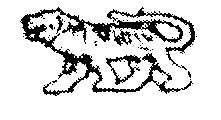 ГРИГОРЬЕВСКОГО СЕЛЬСКОГО ПОСЕЛЕНИЯ МИХАЙЛОВСКОГО МУНИЦИПАЛЬНОГО РАЙОНА 	ПРИМОРСКОГО КРАЯ	 РЕШЕНИЕ16.03.2023г.                                                    с. Григорьевка                                                                 № 5Об отмене Решения от 24.04.2014г №25 «Об утверждении Положения «О контрактной системе в сфере закупок товаров, работ, услуг для обеспечения муниципальных нужд Григорьевского сельского поселения»В соответствии Федеральным законом от 06.10.2003 № 131-ФЗ «Об общих принципах организации местного самоуправления в Российской Федерации», Федеральным законом от 05.04.2013 № 44-ФЗ «О контрактной системе в сфере закупок товаров, работ, услуг для обеспечения государственных и муниципальных нужд», иными федеральными законами, законами Приморского края, регулирующими отношения, связанные с контрактной системой в сфере закупок, Уставом Григорьевского сельского поселения, муниципальный комитетРЕШИЛ:Решение от  24.04.2014г №25 «Об утверждении Положения «О контрактной системе в сфере закупок товаров, работ, услуг для обеспечения муниципальных нужд Григорьевского сельского поселения»  отменить. Настоящее решение вступает в силу со дня его  официального обнародования в местах установленных Уставом Григорьевского сельского поселения.Глава Григорьевского сельского поселения                                                           А.С. Дрёмин